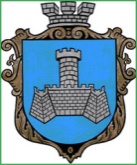 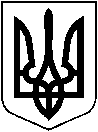 УКРАЇНАХМІЛЬНИЦЬКА МІСЬКА РАДАВІННИЦЬКОЇ ОБЛАСТІВиконавчий комітетР І Ш Е Н Н Явід “    ” червня 2024 р                                                                           №  Про надання малолітньому Д Б Р ,   року народження статусу дитини, позбавленої батьківського піклування             Розглянувши подання служби у справах дітей Хмільницької міської ради №01-10/   від      .06.2024 року та відповідні документи про надання статусу дитини, позбавленої батьківського піклування малолітньому  Д Б Р ,   року народження, врахувавши те, що мати дитини -    Д Н  В  та батько дитини – Д Р  В позбавлені  батьківських прав  стосовно малолітнього  сина Д  Б Р ,   року народження, що підтверджується рішенням Хмільницького міськрайонного суду Вінницької області від 20.05.2024 року (набрало законної сили   .06.2024 року), справа №149/ /24, в зв’язку з чим наявні підстави для надання цій дитині статусу дитини, позбавленої батьківського піклування, взявши до уваги  пропозицію комісії з питань захисту прав дитини від     .06.2024 р. №     ,   керуючись постановою Кабінету Міністрів України від 24.09.2008 р. № 866 «Питання діяльності органів опіки та піклування пов’язаної із захистом прав дитини», ст. 11 Закону України «Про забезпечення організаційно-правових умов соціального захисту дітей-сиріт та дітей, позбавлених батьківського піклування», ст. ст. 34, 59 Закону України «Про місцеве самоврядування в України», виконком Хмільницької міської радиВирішив:1. Надати малолітньому Д Б Р ,     року народження статус дитини, позбавленої батьківського піклування. Форма влаштування: в сім’ї знайомих С Л В , яка проживає за адресою: Вінницька область,  Хмільницький район, с. , вул.   буд.  .2. Контроль за виконанням цього рішення покласти на заступника міського голови з питань діяльності виконавчих органів міської ради Сташка А.ВМіський голова                                                                Микола ЮРЧИШИН